George OrwellComme critique du machinisme« C’est […] parce que sa bienveillance et sa sympathie naturelles pourles gens ordinaires l’immunisait contre le mythe inquiétant d’un ‘‘ socialismescientifique’’ (parent symétrique, sur ce point, de la « science » économiquelibérale) que George Orwell demeure la meilleure référence de tous ceuxqui ne résigne pas au ‘‘ cauchemar climatisé’’ que les classes qui nousdirigent trouvent le plus grand intérêt à construire. »J.C. Michéa, Impasse Adam Smith.Si l’œuvre de George Orwell est aujourd’hui facilement accessible au lecteur francophone (L’EncyclopédieDes Nuisances a en effet publié l’ensemble de ses essais, articles et lettres en quatre volumes) il n’endemeure pas moins que sa pensée reste largement méconnue du grand public. Parlez de Georges Orwellet personne ne manquera pas de vous citer le célèbre 1984. Pourtant, ce serait lui faire injure que delimiter sa contribution politique à ce seul roman. Le regard sans concession qu’il porta sur sa société enpleine mutation l’a en effet amené à développer une fine analyse qui reste aujourd’hui d’actualité. Ainsi,en est-il par exemple de la place qu’il accordait à l’intuition populaire et à ce qu’il appelait la commondecency. Le texte qui suit est extrait du sixième bulletin d’information anti-industriel espagnol Los Amigosde Ludd. Si nous avons jugé utile de le traduire c’est parce que celui-ci met en lumière une autre facetteimportante de sa réflexion trop souvent restée dans l’ombre : la critique du machinisme et du progressisme.SteeveL’œuvre de George Orwell a la malchance d’être connuesous une forme très fragmentée. Ses œuvres les plus célèbres,Hommage à la Catalogne, La ferme des animaux et 1984, neforment seulement qu’une partie d’un ensemble plus vaste etplus riche. Un des aspects fondamentaux de son oeuvre,méconnu de ses lecteurs en castillan, est la critique dumachinisme et du progressisme. S’il est vrai qu’il n’exposapas sa pensée sur ces questions de manière systématique etdéfinie (excepté peut-être dans le premier livre que nous allonscommenter), ses notes, dispersées tout au long de son œuvre,sont d’une splendeur exceptionnelle (La plupart des référencesappartiennent à des livres épuisés il y a longtemps ou encoresans publication intégrale en castillan). C’est de ces passagesdont nous parlerons par la suite.Le quai de WiganDans une œuvre publiée en Angleterre en mars 1937 (pen-dant qu’il luttait sur le front de Huesca), Le quai de Wigan,Orwell décrit les conditions de vie des mineurs du nord del’Angleterre, où subsistent les formes d’exploitations sauvagesdu XIXe siècle, que l’écrivain avait connues l’année précédente.Stupéfait par la misère dans laquelle vivent les mineurs etSORTIR DE L’ECONOMIE N°1 / 32leurs familles, mais aussi par leur dignité et leur force decaractère (qu’à partir de ce moment il appellera « commondecency »), Orwell consacre la seconde partie de son livre àanalyser le mouvement socialiste qui prétend en terminer avecl’exploitation de l’homme par l’homme. Dans un chapitreessentiel (le XII), il étudie les raisons pour lesquels le socialismene réussit pas à attirer et organiser les masses qui devraientsouhaiter l’abolition du travail salarié et de la société de classes.La conclusion d’Orwell est que les objectifs mêmes dusocialisme, tels que les exposent ses paladins officiels,repoussent les gens ordinaires : « On représente toujours lemonde socialiste comme un monde complètement mécaniséet immensément organisé, dépendant de la machine commeles civilisations de l’antiquité le furent de l’esclave ». Cependant,bien que l’idée de renoncer à la machine d’un jour à l’autresoit une idiotie, le machinisme n’est pas particulièrement aimépar la majorité de la classe ouvrière anglaise :« malheureusement, le socialisme, tel qu’on le présented’habitude, est attaché à l’idée du progrès mécanique, passeulement comme un développement nécessaire mais commeune fin en soi, presque comme une forme de religion » (Cetteattitude face au dogmatisme techniciste de la gaucheréapparaît de temps à autre, comme nous le verrons, dansles écrits d’Orwell.)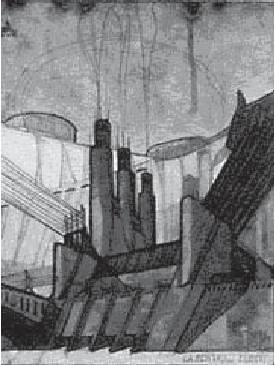 La majorité des socialistes annoncent qu’après l’instaurationdu socialisme le développement de la machine ne sera pascomparable à ce qui se perçoit déjà dans les années 30. Orwell,cependant, réplique à cela ce que beaucoup pensent : « Il n’ya probablement personne capable de penser et de ressentirqui n’ait regardé la tranchée d’un gazoduc sans penser que lamachine est l’ennemie de la vie ». Le socialisme majoritaireprétend faire de ces horreurs quelquechose de presque beau ; les impres-sions de dégoût ou de répulsion faceau machinisme deviennent parconséquent quelque chose à réprimer(en soi-même) si l’on veut être un bonsocialiste. Les apologistes du mondedes machines mettent toujours enavant la quantité de « temps libre »dont nous disposerons grâce àl’économie de travail que nousgarantira la mécanisation totale.Orwell se demande : « Du tempslibre pourquoi ? ». La réponse estévidente : pour être et penser commeces apologistes. C’est-à-dire, les ha-bitants du Meilleur des mondes.L’analyse d’Orwell atteint icisa plus grande profondeur : dans unmonde dans lequel les machines fonttout le travail « dur » (en supposanttoutefois que cela soit possible), il n’ypas de place pour les meilleures qualités de l’homme. Celles-ci (inventivité, ténacité, coopération, imagination, esthétique,goût pour le travail bien fait) se développèrent « en opposi-tion à certain type de désastre, dégât ou difficulté ». Croireque ces hommes tendres à la vie agréable qui peuplent lesutopies mécanistes s’adonneront à l’art pendant leur « tempslibre », comme le propose dans ses œuvres l’écrivain H.G.Wells (dont nous parlerons plus loin) c’est ne pas s’être renducompte de ce fait : la technique aide à donner forme aumonde dans lequel évoluent et agissent les êtres humains etpar conséquent à eux-mêmes 1. Si la technique garantie leursurvie et leur confort sans avoir à travailler, ils ne se sentirontabsolument pas poussés à donner un sens à leur temps, soit-augmentent le confort. « En s’attachant à l’idéal d’efficacitémécanique, on s’attache à l’idéal de mollesse. Mais la mollesseest répugnante ». Ce progrès comporte une dégénération,car chaque être humain renonce à son autonomie pour enretour ne plus avoir d’effort à fournir 2 ; et la conditionpréalable requise de la liberté est l’autonomie.L’étape, logique, qui suit est de s’interroger au sujet de lanature du travail, ce travail dont sont sensées nous libérer lesmachines. « Est-ce du travail quede creuser, travailler le bois,planter des arbres, élaguer, fairedu cheval, pécher, donner à man-ger aux poulets, jouer du piano,prendre des photos, construireune maison, cuisiner, coudre,réparer les chapeaux, réparer lesmotocyclettes ? » Il y a despersonnes qui conduiront à termenombre de ces activités pendantleur temps libre avec plaisir, detelle sorte que « l’antithèse entrele travail, considéré commequelque chose d’intolérablementennuyeux, et le non-travail,considéré comme quelque chosede désirable, est fausse ». L’êtrehumain a besoin de faire des ef-forts quand il ne s’adonne pas àune activité basique (manger,dormir, copuler, …), « l’hommen’est donc pas, comme semblentle croire les hédonistes les plus vulgaires, un estomac surpattes ; il a aussi des mains, des yeux et un cerveau ». Dansun monde où les machines se chargeraient des tâches les pluspénibles, les hommes demanderaient immédiatement quesoient créées les machines adéquates pour effectuer le travailmoins pénible… en incluant l’art. Le travail créatif (les hob-bies) des sociétés industrielles modernes fait appel aumachinisme à tout moment, ne serait-ce que pour disposerdes outils et des matières premières que l’on pense utiliser.Mais pas seulement ça : l’usage industriel de la machine asupposé un appauvrissement de toutes les tâches humainesil libre ou pas.1En 1939, Orwell aurait écrit : « Probablement [Dickens]Comme si cela ne suffisait pas, le fait d’imposer une« avancée » technique n’a souvent rien à voir avec les avantagesqu’elle offre : Orwell donne l’exemple de la voiture, dont il aété le témoin de l’implantation massive en Angleterre, et dela quantité de morts par accident de la route qu’elle entraîne.Cela dit, la voiture promettait le confort et sa conduite sefaisait alors toujours plus facile, et une des caractéristiques dela technique est de ne pas s’arrêter à une « amélioration »donnée (qu’elle le soit vraiment ou non), mais de recherchercontinuellement de nouveaux développements quin’aurait jamais admis que les hommes soient aussi bons queleur degré de développement technique leur permet d’être »(Charles Dickens).2parler du spectacle honteux de ces adolescents qui utilisent desascenseurs pour monter aux premiers étages – ou en descendre-ou pour sortir d’une station de métro qui dispose d’escalators,nous pouvons penser à l’économie considérable de mémoirehumaine que suppose l’usage du téléphone portable pourconserver les numéros de téléphone. Ces même usagersvoudront-ils dédier une minute de leur temps à mémoriserun poème ?SORTIR DE L’ECONOMIE N°1 / 33